Основная школа №23 с.ОпанСтатья"Рефлексия на уроках в начальной школе"Подготовила: учитель начальных классов Шамшиденова  Карлыгаш  КыздарбековнаЧем больше человек знает о том, что уже сделано,тем больше в его силах понять,что нужно делать дальше.Б. Дизраэли.Специфика современного мира состоит в том, что он меняется всё более быстрыми темпами. Каждые десять лет объём информации в мире удваивается. Поэтому знания, полученные людьми в школе, через некоторое время устаревают и нуждаются в коррекции, а результаты обучения не в виде конкретных знаний, а в виде умения учиться, становятся сегодня всё более востребованными. Исходя из этого, в стандартах нового поколения во главу угла ставятся не ЗНАНИЯ, УМЕНИЯ, НАВЫКИ, а универсальные учебные действия – умения учиться самостоятельно. Поэтому главной целью образования становится общекультурное, личностное и познавательное развитие учащегося.1. Понятие рефлексии.Приоритетной целью современной образовательной концепции стало развитие личности, готовой к самообразованию, самовоспитанию и саморазвитию.В связи с этим одной из задач образования является формирование у ребенка способности к рефлексивному контролю своей деятельности как источника мотива и умения учиться, познавательных интересов и готовности к успешному обучению.   Рефлексия – размышление человека, направленное на анализ самого себя (самоанализ) – собственных состояний, своих поступков и прошедших событий. При этом глубина рефлексии, самоанализ зависит от степени образованности человека, развитости морального чувства и уровня самоконтроля. Рефлексия, в упрощённом определении, – это «разговор с самим собой». Слово рефлексия происходит от латинского reflexio – обращение назад. Словарь иностранных слов определяет рефлексию как размышление о своём внутреннем состоянии, самопознание. Толковый словарь русского языка трактует рефлексию как самоанализ. В современной педагогике под рефлексией понимают самоанализ деятельности и её результатов.Обязательным условием создания развивающей среды на уроке является этап рефлексии. Она помогает ученикам сформулировать получаемые результаты, определить цели дальнейшей работы, скорректировать свои последующие действия. Рефлексия связана с формированием личностных, регулятивных и коммуникативных универсальных учебных действий, с технологией критического мышления.При взаимодействии с учащимся учитель использует, в зависимости от обстоятельств, один из видов учебной рефлексии, отражающих четыре сферы человеческой сущности.физическую (успел – не успел);сенсорную (самочувствие: комфортно – дискомфортно);интеллектуальную (что понял, что осознал – что не понял, какие затруднения испытывал);духовную (стал лучше – хуже, созидал или разрушал себя, других).Остановимся на некоторых видах рефлексии и их приёмах работы, которые можно использовать на уроке.       Инструментарием педагога в таких случаях является материал, влияющий на сферу чувств: разноцветные карточки, изображения, отражающие спектр эмоций, карточки с изображением лиц, условных знаков, стихотворения, проза, картины.В своей практике я использую рефлексивный прием «Смайлики» –. Самый простой вариант: показ карточек с изображением трех лиц: веселого, грустного, нейтрального.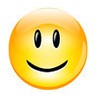 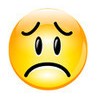 Также часто предлагаю своим ребятам рефлексивный прием «Солнышко».      то тучку.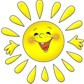 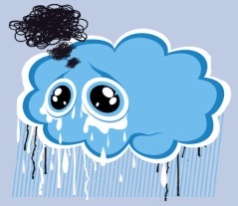 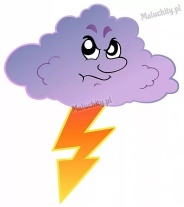  Даю инструкцию: Закончи предложение: «Моё настроение похоже на…»:солнышко;солнышко с тучкой;тучку;тучку с дождиком;тучку с молнией.На доске прикрепляю круг от солнышка, детям раздаю лучики и облака. Лучики нужно прикрепить к солнышку в случае, если понравилось занятие, получил много интересной информации; тучками закрыть солнышко, если занятие неинтересное, было мало полезной информации.« Дерево успеха» Учащиеся записывают своё мнение об уроке на бумаге в форме листьев дерева, можно предложить ряд вопросов, затем прикрепляют их на заготовку дерева.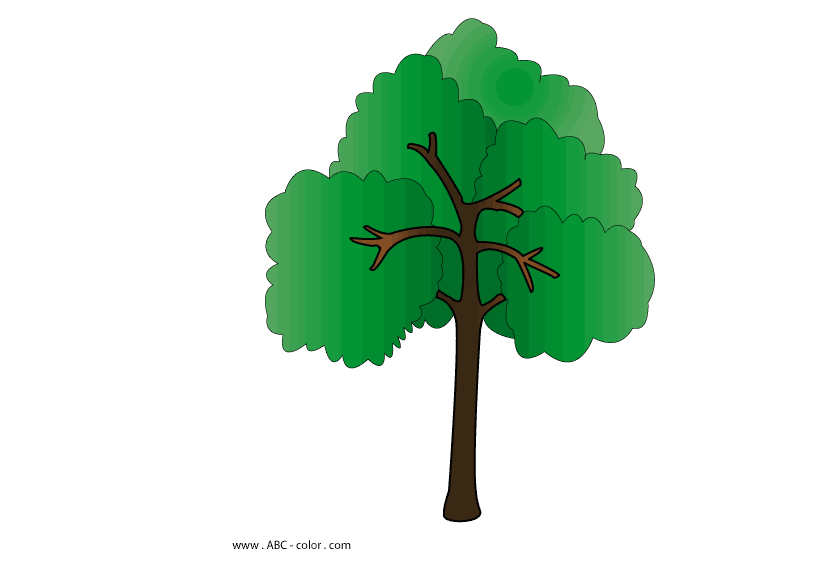 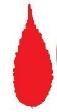 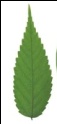 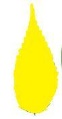 «Цветик – многоцветик» Дети выбирают для себя лепесток, цвет которого наиболее подходит к цвету настроения. Затем все лепестки собирают в общий цветок.«Букет»
В начале урока детям раздаются бумажные цветы: голубые и красные. В конце урока учитель говорит:«Если вам понравилось на уроке, и вы узнали что – то новое, то прикрепите к вазе красный цветок, а если не понравилось, то - голубой».   «Рефлексивный экран»Экран с незаконченными предложениями находится перед глазами детей. Они по желанию выбирают себе фразу и заканчивают ее самостоятельно.Сегодня я узнал…Было интересно…Было трудно…Я выполнял задания…Я понял, что…Теперь я могу…Я почувствовал, что…Я приобрёл…Я научился…У меня получилось…Я смог…Я попробую…Меня удивило…Урок дал мне для жизни…Мне захотелось…Расскажу дома, что …«Острова» 
Ребята выбирают, на каком из предложенных островов они находятся в конце урока: остров Удовлетворения, остров Грусти, остров Знаний, остров Радости. «Синквейн»
Это способ творческой рефлексии, который позволяет в художественной форме оценить изученное понятие, процесс или явление. В данном случае информация не только более активно воспринимается, но и систематизируется, и оценивается. Слово происходит от французского “5”. Это стихотворение из 5 строк, которое строится по правилам:
1 строка – тема или предмет (одно существительное);
2 строка – описание предмета (два прилагательных);
3 строка – описание действия (три глагола);
4 строка – фраза, выражающая отношение к предмету;
5 строка – синоним, обобщающий или расширяющий смысл темы или предмета (одно слово).        Известно, что любой человек с радостью делает то, что у него хорошо получается. Но любая деятельность начинается с преодоления трудностей..   В нашей профессии нет предела совершенству. То, что ещё вчера казалось единственно возможным, выглядит сегодня устаревшим.   Появляются новые идеи и желание что-то изменить. И любой творчески работающий учитель находится в постоянном поиске.     Безусловно, рефлексия является обязательным условием саморазвития не только ученика, но и учителя.Используемая литература:Головина Е.В. Подведение итогов уроков.Рефлексия.images.yandex.ru/ Картинкиurok.1 sept.ru